RÁMCOVÁ SMLOUVA O DÍLOpodle § 2586 a násl. občanského zákoníku, uzavřená mezi(dále jen „objednatel)(dále jen „zhotovitel)Zhotovitel je právnickou osobou oprávněnou na základě svého podnikatelského (živnostenského) oprávnění provádět servis výdejníků vody Waterlogic, včetně činností s tím spojených.Zhotovitel se zavazuje v rámci svého oprávnění podle čl. 1 této smlouvy provádět pro objednatele servis výdejníků vody, jejichž výčet je uveden v příloze č. 2 této smlouvy.Servisem se pro účely této smlouvy rozumí provádění:pravidelné půlroční servisní údržby dle přílohy č. 1 této smlouvy aopravy závad výdejníků vody.Závazek zhotovitele podle čl. 3 písm. a) této smlouvy bude plněn ve lhůtě vždy do 30-ti dnů od doručení písemné výzvy objednatele k provedení příslušného plnění. Závazek zhotovitele podle čl. 3 písm. b) této smlouvy bude plněn vždy nejpozději do 5-ti dnů od doručení písemné výzvy objednatele k provedení příslušného plnění. Tato písemná výzva objednatele musí obsahovat specifikaci závady a musí být opatřena datem a podpisem objednatele. V případě odstraňování závady závislé na dodávce náhradních dílů se lhůta k provedení opravy prodlužuje o dobu potřebnou k opatření těchto náhradních dílů. Předpokládá se, že odstranění závady není závislé na dodávce náhradních dílů, pokud zhotovitel neprokáže opak. Zhotovitel je přitom povinen objednateli předložit zejména příslušnou objednávku náhradního dílu a jeho dodací list.Zhotovitel se zavazuje postupovat při provádění,díla podle čl. 2 této smlouvy dle příslušných právních předpisů, technických norem a dle průběžných pokynů objednatele. Při provádění díla se pak zhotovitel zavazuje postupovat tak, aby nebyl narušen provoz zdravotnického zařízení objednatele.Jednotlivé dílčí závazky zhotovitele k provedení díla podle této smlouvy se přitom budou považovat za splněné jejich předáním formou písemného protokolu, podepsaného oběma stranami. Místem plnění jsou výjezdové základny objednatele dle přílohy č. 2 této smlouvy o dílo, a to dle výběru objednatele.Pro případ prodlení zhotovitele s plněním jeho závazků podle této smlouvy ve lhůtách podle čl. 4 této smlouvy se zhotovitel zavazuje platit objednateli smluvní pokutu ve výši 100,- Kč za každý započatý den prodlení.Objednatel se zavazuje platit zhotoviteli cenu za dílo podle čl. 3 písm. a) této smlouvy cenu díla ve výši dle přílohy č. 1. Objednatel se zavazuje zaplatit zhotoviteli za dílo podle čl. 3 b) cenu díla ve výši dle součtu ceny práce, pořizovací ceny zapracovaných dílů a ceny za dopravu. Cena práce přitom činí součin sazby (v minutách) ve výši dle přílohy č. 1 a počtu minut odpracovaných na příslušném díle. Cenou za dopravu se rozumí:pro výjezd technika v Brně: paušální cena výjezd dle přílohy č. 1,pro výjezd technika mimo Brno: součin ceny za km dle přílohy č. 1 a počtu ujetých km do místa plnění.Součástí cen podle čl. 8 této smlouvy jsou veškeré ostatní náklady zhotovitele na provedení příslušného díla. K cenám díla dle čl. 9 bude připočtena DPH podle zákona č. 235/2004 Sb., o dani z přidané hodnoty, v platném znění.Ceny za poskytování servisu dle přílohy č. 1 se zavazuje prodávající garantovat po celou dobu trvání této smlouvy podle čl. 18 této smlouvy.Cena díla je splatná vždy po splnění dílčího závazku zhotovitele k provedení díla ve lhůtě 30 dní od doručení jejího písemného vyúčtování (faktury/daňového dokladu) objednateli. Pro případ prodlení s úhradou ceny díla se objednatel zavazuje zaplatit zhotoviteli úrok z prodlení ve výši dle zákona. Faktura bude doručena elektronicky na email: ...................................​.. ​...................................... Na faktuře/daňovém dokladu musí být mimo jiné vždy uvedeno toto číslo veřejné zakázky, ke které se faktura/daňový doklad vztahuje: P24V00000411. Součástí faktury bude rovněž kopie podepsaného písemného protokolu dle čl. 6 této smlouvy. Nebude-li faktura splňovat veškeré náležitosti daňového dokladu podle zákona a další náležitosti podle této smlouvy, je objednatel oprávněn vrátit takovou fakturu zhotoviteli k opravě, přičemž doba její splatnosti začne znovu celá běžet ode dne doručení opravené faktury objednateli.Zhotovitel odpovídá objednateli za to, že dílo podle této smlouvy bude odpovídat tuzemským právním předpisům, technickým, hygienickým a jiným normám, a že bude mít vlastnosti dohodnuté nebo u těchto děl obvyklé, a to po dobu záruční lhůty, která činí 6 měsíců ode dne splnění dílčího závazku zhotovitele k provedení díla.Zhotovitel se zavazuje rozhodovat o písemných reklamacích objednatele písemně ve lhůtě do 10 dnů od jejich doručení, a ve stejné lhůtě provést odstranění vad z oprávněných reklamací, nebude-li mezi oběma stranami v jednotlivém případě dohodnuto jinak.Pro případ sporu o oprávněnost reklamace se objednateli vyhrazuje právo nechat vyhotovit k prověření jakosti díla soudně znalecký posudek, jehož výroku se obě strany zavazují podřizovat s tím, že náklady na vyhotovení tohoto posudku se zavazuje nést ten účastník sporu, kterému tento posudek nedal zapravdu.Není-li touto smlouvou ujednáno jinak, řídí se vzájemný právní vztah mezi zhotovitelem a objednatelem § 2586 až 2622 občanského zákoníku.Tuto smlouvu lze změnit nebo zrušit pouze jinou písemnou dohodu obou smluvních stran. Tuto smlouvu lze také vypovědět písemnou výpovědí š tříměsíční výpovědní lhůtou, která počne běžet prvním dnem měsíce následujícího po doručení výpovědi druhé smluvní straně. Ze strany zhotovitele lze tuto smlouvu vypovědět pouze z důvodu prodlení objednatele se zaplacením ceny díla o víc než 3 měsíce. Zrušením nebo výpovědí této smlouvy nejsou nijak dotčeny jednotlivé dílčí závazky vzniklé na základě již doručené výzvy podle čl. 4 této smlouvy.Tato smlouva se uzavírá na základě návrhu na její uzavření ze strany objednatele. Předpokladem uzavření této smlouvy je její písemná forma a dohoda o celém jejím obsahu jak je obsažen v jejích článcích 1 až 21. Objednatel přitom předem vylučuje přijetí tohoto návrhu s dodatkem nebo odchylkou ve smyslu § 1740 odst. 3 občanského zákoníku.Tato smlouva se uzavírá na dobu určitou, a to do 28. 2. 2028.Tato smlouva bude uveřejněna prostřednictvím registru smluv postupem dle zákona č. 340/2015 Sb., o zvláštních podmínkách účinnosti některých smluv, uveřejňování těchto smluv a o registru smluv (zákon o registru smluv), v platném znění. Smluvní strany se dohodly, že uveřejnění v registru smluv (ISRS) včetně uvedení metadat provede objednatel.Tato smlouva nabývá účinnosti dnem jejího uveřejnění v registru smluv dle čl. 21.Dáno ve dvou originálních písemných vyhotoveních, z nichž každá ze smluvních stran obdrží po jednom.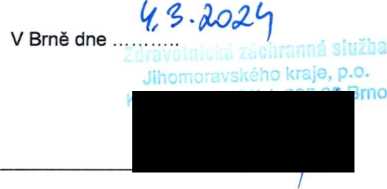 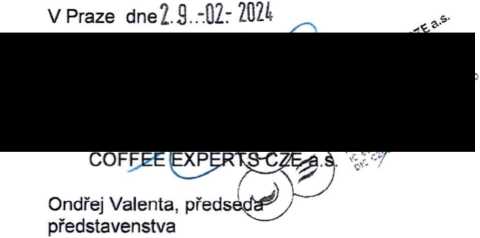 za objednateleCOFFEE EXPERT CZE a s.Ing. Tomáš Běhounek ,člen představenstvaSpecifikace, ceníkSoupis zařízení, místa plnění, kontaktní osobyPříloha č. 1 Specifikace a ceníkSpecifikacePůlroční servisní údržba výdejníku vody zahrnuje zejména:Výměna UV lampyVýměna uhlíkového filtruVýměna polyfosfátového filtruSterilizace a čištění okolí trysekOtření celého přístroje včetně odkapávačeOdstranění vodního kamene z funkčních částí odkapávačeVyčištění ventilátoru.Ceník* V případě kombinace dalších servisů bude účtována pouze poměrná část.Příloha č. 1 Specifikace a ceníkSpecifikacePůlroční servisní údržba výdejníku vody zahrnuje zejména:Výměna UV lampyVýměna uhlíkového filtruVýměna polyfosfátového filtruSterilizace a čištění okolí trysekOtření celého přístroje včetně odkapávačeOdstranění vodního kamene z funkčních části odkapávačeVyčištění ventilátoru.Ceník* V případě kombinace dalších servisů bude účtována pouze poměrná část.Příloha č. 2 Soupis zařízení, místa plnění, kontaktní osobyPoznámka: Soupis zařízení se může po dobu trvání smluvního stavu měnitKontaktní osoby zhotoviteleVeřejná zakázka 12-24: Servis a opřeny výdejniku Waterlogic 2024 - 202^Jméno:Zdravotnická záchranná služba Jihomoravského kraje, příspěvková organizaceSídlo:Kamenice 798/1 d, 625 00 Brno4.Jednající:Kontaktní osoba:MUDr. Hana Albrechtová, ředitelka ​.......​...........​.................e-mail:IČ:...​........​.......................................​.....​.......​......​...... 00346292DIČ:CZ00346292Zápis v OR:Krajský soud v Brně sp. zn. Pr 1245Bankovní spojení (číslo účtu):MONETA Money Bank, a.s., č. ú. 117203514/0600dJméno:COFFEE EXPERTS CZE a.s.Sídlo:Na Sychrově 1418/6, 101 00 Praha 10Jednající:Ondřej Valenta, předseda představenstva a Ing. Tomáš Běhounek, člen představenstvaKontaktní osoba:.............​..............​................​........​..............e-mail: IČ:........................................... 63080851DIČ:CZ63080851Zápis v OR:Městský soud v Praze, oddíl B, vložka 3346Bankovní spojení (číslo účtu):ČSOB a.s., č.ú. 300063636/0300Název úkonuJednotkaCena za jednotku v Kč bez DPHVýjezd technika - Brno*Výjezd400 KčVýjezd technika - lokalita mimo BrnoKč/km13Kč/kmPráce technikaKč/15 min150 Kč/15 minNázev úkonuJednotkaCena za jednotku v Kč bez DPHVýjezd technika - Brno*Výjezd400 KčVýjezd technika - lokalita mimo BrnoKč/km13Kč/kmPráce technikaKč/15 min150 Kč/15 minP.č.TypVýr.čisloUmístěníAdresaKontaktní osoba objednateleMobil1Waterlogic 3000G8S06L11009-CN1Bmo-Bohunice-VZKamenice 798/1 d, 625 00 Brno2Waterlogic 3000G8S06L11064-CN1Bmo-Bohunice-ředitelstvíKamenice 798/1 d, 625 00 Brno3Waterlogic 3000G8S06L11073-CN1Bmo-Bohunice-IKOKamenice 798/1 d, 625 00 Brno4Waterlogic 3000G8S07H27012-CN1Bmo-Bohunice-KZOSKamenice 798/1 d, 625 00 Brno5Waterlogic 3000G8S06L11017-CN1Bmo-Bohunice-VZKamenice 798/1 d. 625 00 Brno6Waterlogic 3000G8S06L11027-CN1Bmo-Bohunice-ředitelstvíKamenice 798/1 d. 625 00 Brno7Waterlogic 3000G8S07D17044-CN1Bmo-Bohunice-PTOKamenice 798/1 d, 625 00 Brno8Waterlogic 250018G18023Bmo-Bohunice WSKamenice 798/1 d. 625 00 Brno9Waterlogic WL4FXOB2H509SB19A23026CN2Brno-Bohunice WSKamenice 798/1 d. 625 00 Brno10Waterlogic 3000G8S07H27004-CN1Bmo-Óemovice-VZTěžební 1a, 627 00 Brno11Waterlogic WL3BL6B15E22023-CN2Bmo-PonavaDělostřelecká 19, 612 00 Brno12Waterlogic 3000G8S06L11044-CN1BoskoviceRovná 2646/1 a, 680 01 Boskovice13Waterlogic 3000G8S07H27011-CN1BřeclavU nemocnice 1, 690 02 Břeclav14Waterlogic WL4FXOB2H509SB19L02019CN2HustopečeBrněnská 45a, 693 01 Hustopeče15Waterlogic 3000G8S10L24049-CN2BučoviceDvorská 1191, 685 01 Bučovice16Waterlogic WL4FXOB2H509SB20A06027CN2SlavkovČeskoslovenské armády 1865, 684 01 Slavkov u Brna17Waterlogic 3000G8S10H24034-CN1HodonínBratří Čapků 3. 695 03 Hodonín18Waterlogic WL 3000G8S10L24043-CN2Veselí nad MoravouU Polikliniky 1940. 698 01 Veselí nad Moravou19Waterlogic WL3BL6B12L07039-CN1ZnojmoPražská 3872/59a. 669 02 Znojmo20Waterlogic WL2 TTLE2H250BS22E18041CN2MiroslavKostelní 1, 671 72 Miroslav21Waterlogic WL4FXOB2H509SB19L02014CN2ŠumnáŠumná 141,671 02 ŠumnáJméno, příjmeníkontakt (e-mail)kontakt (tel.)